March 25, 2021 Rotary Meeting via ZOOM Guest speaker was Tom Gump, Governor District 5950, speaking on how to form a cause-based club. Tom was speaking via ZOOM from his home in Minneapolis, MN. Tom was introduced by ADG Gail Linenberg and Club VP Mike Yager. Tom has been featured in the Rotary magazine and is in demand throughout the world of Rotary for his innovative approach to membership growth and retention, especially through cause-based clubs. He founded the first-ever Rotary club for veterans and is co-founder of the End Human Trafficking Rotary club. (Lloyd Campbell and Anya Magnuson who were present are part of Bob’s team.)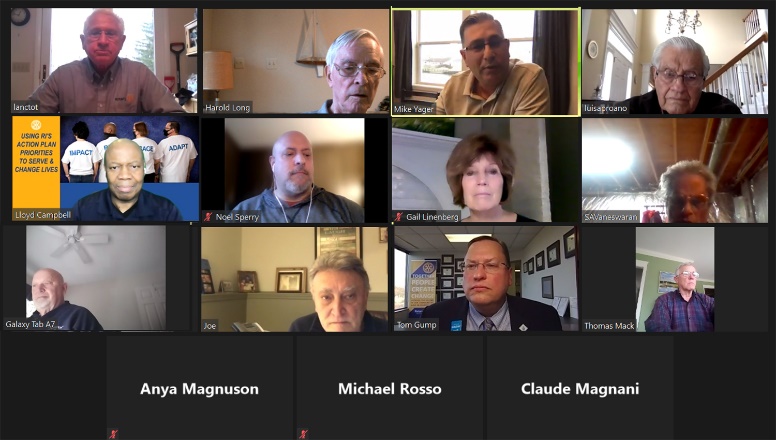 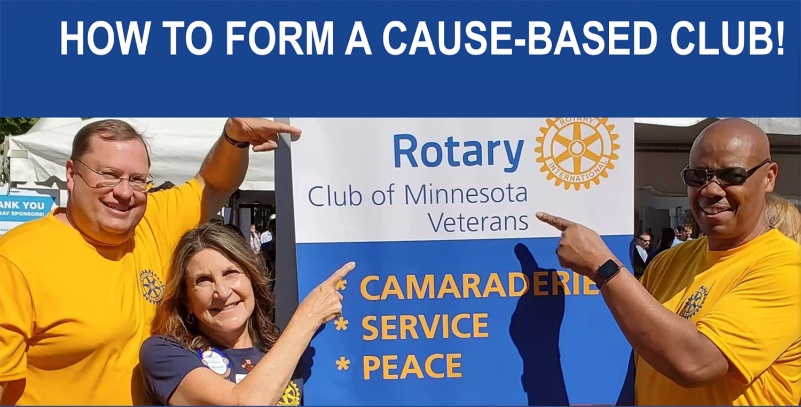 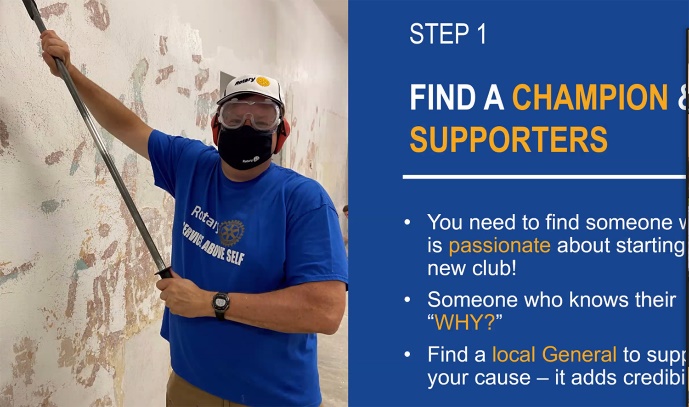 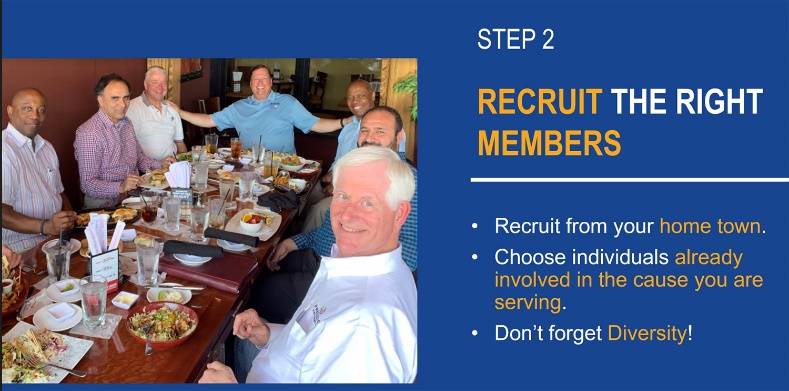 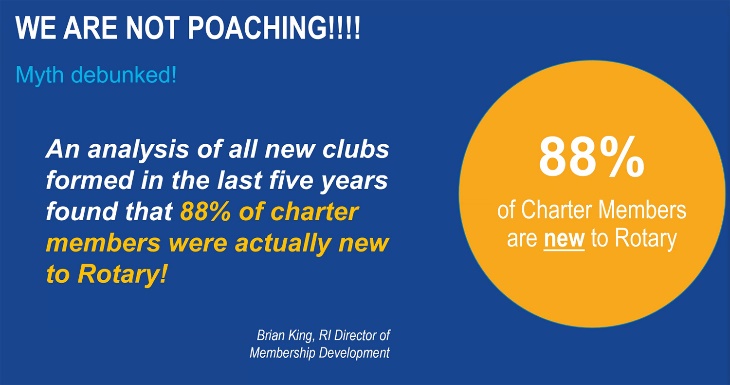 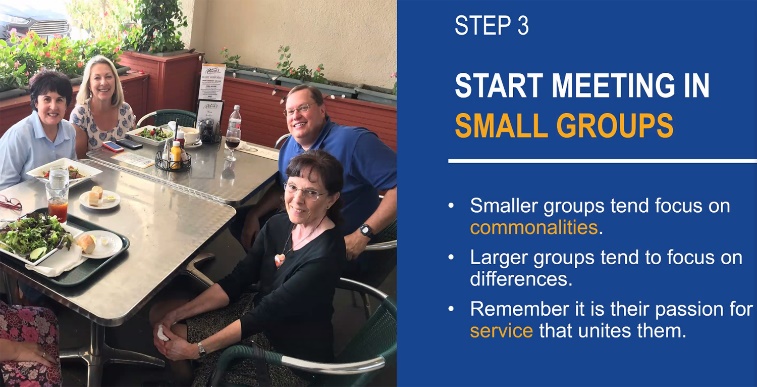 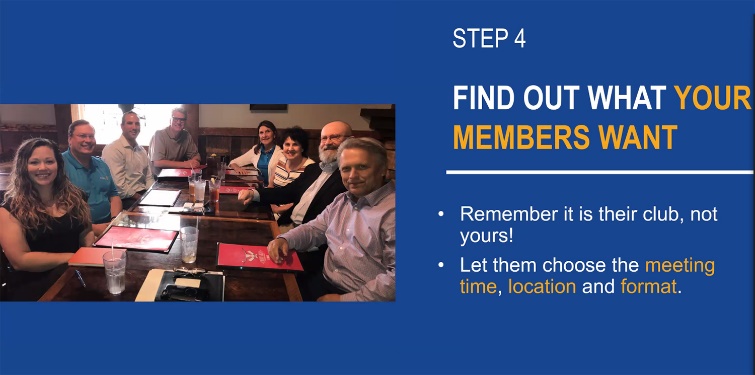 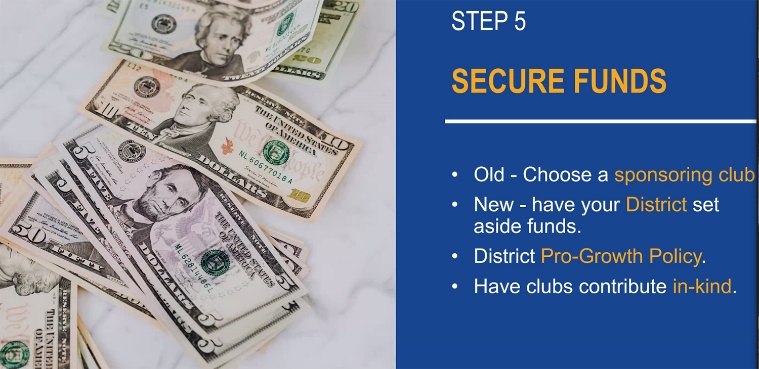 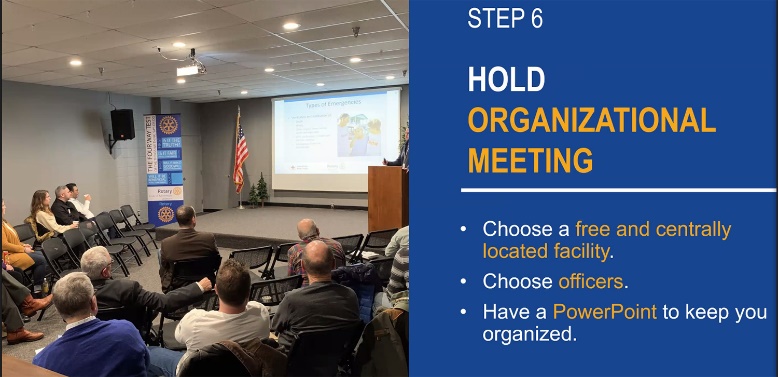 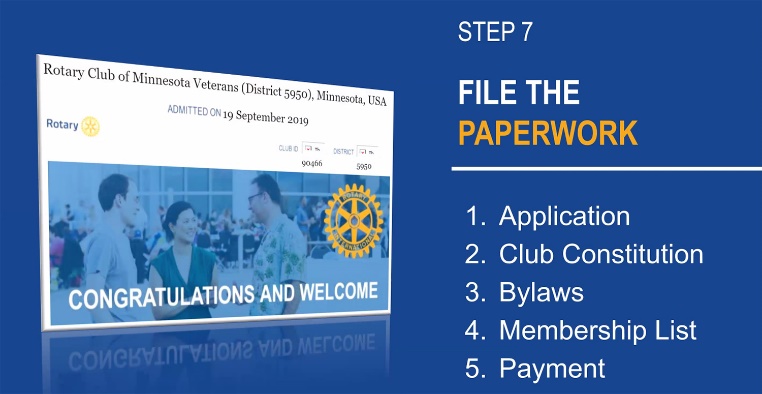 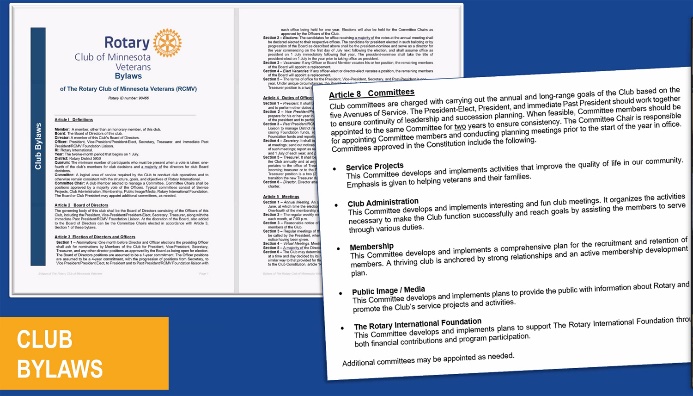 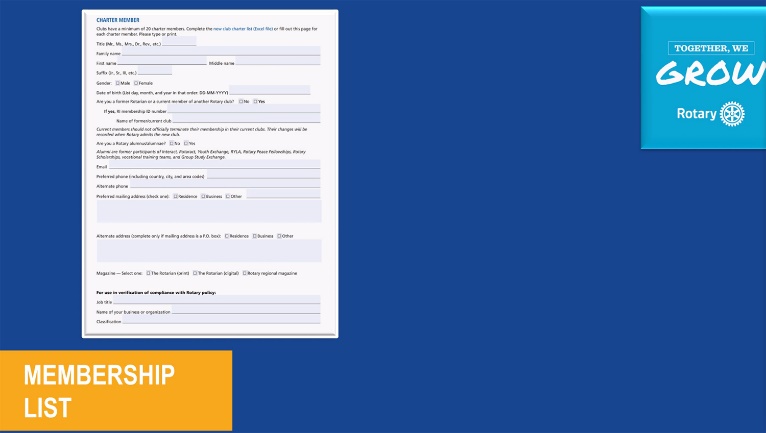 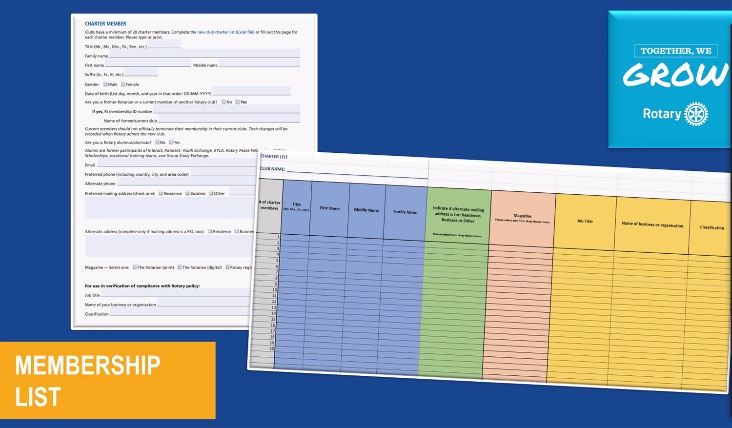 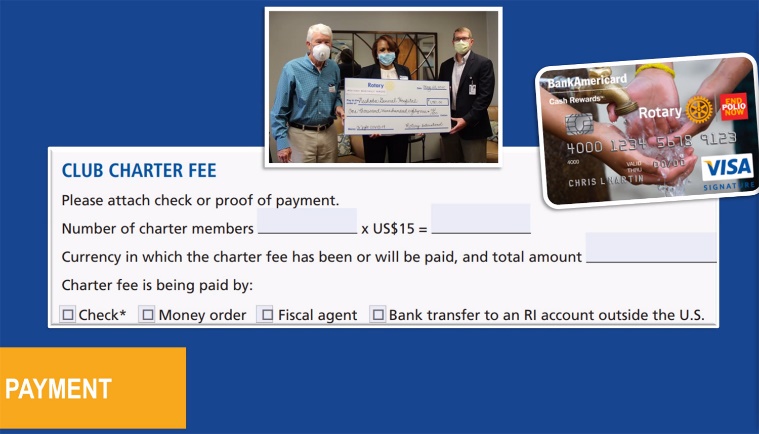 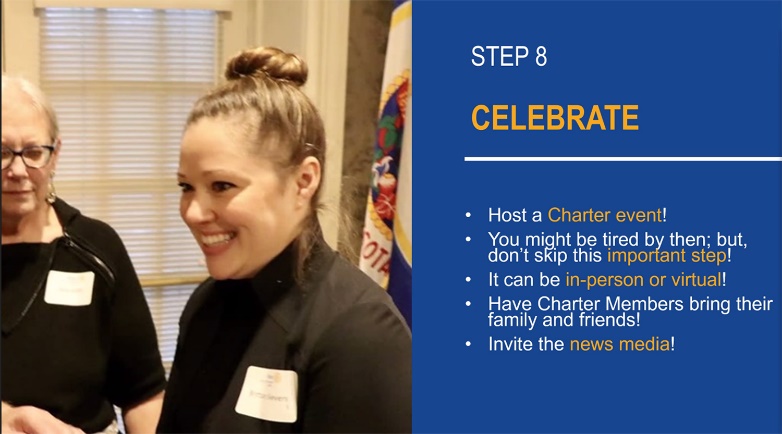 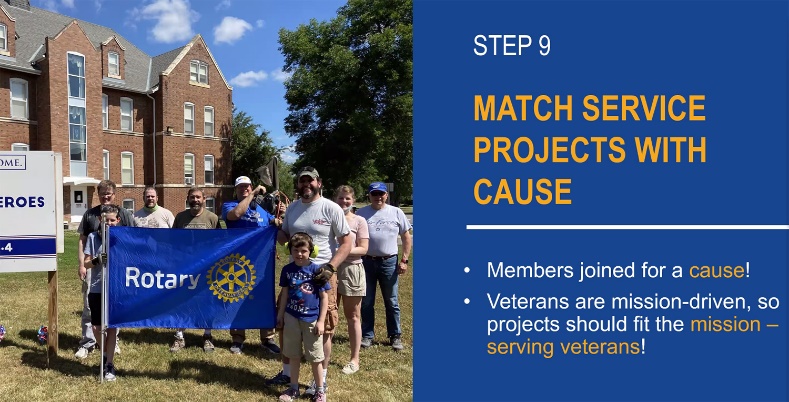 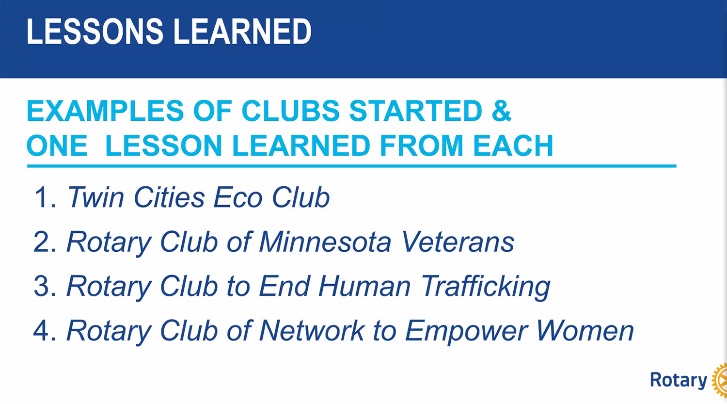 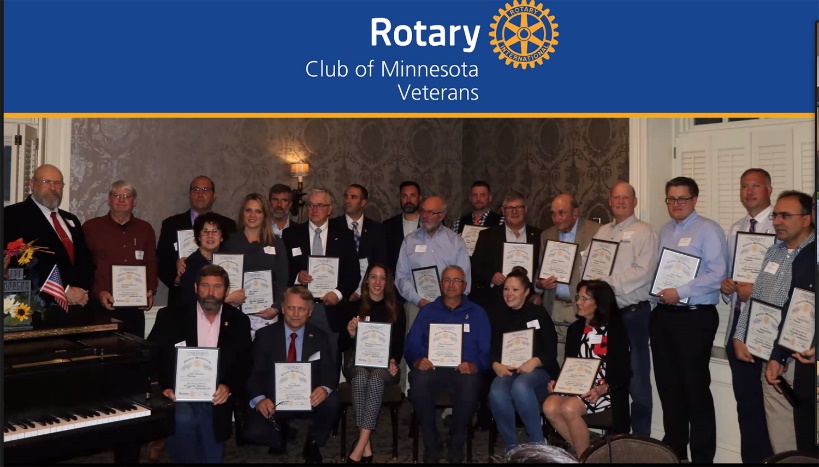 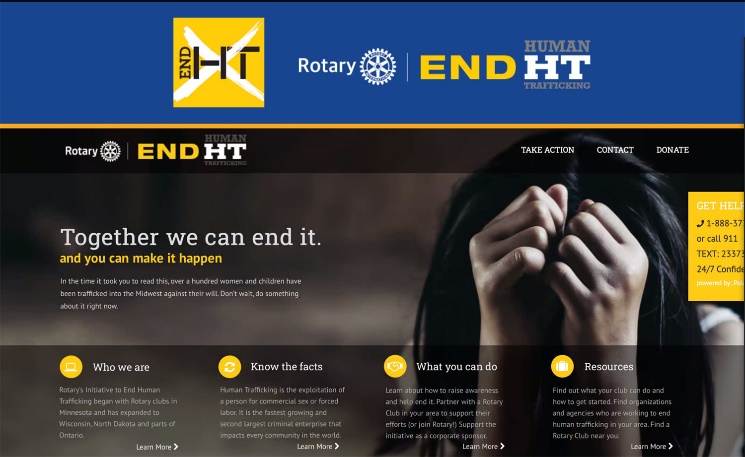 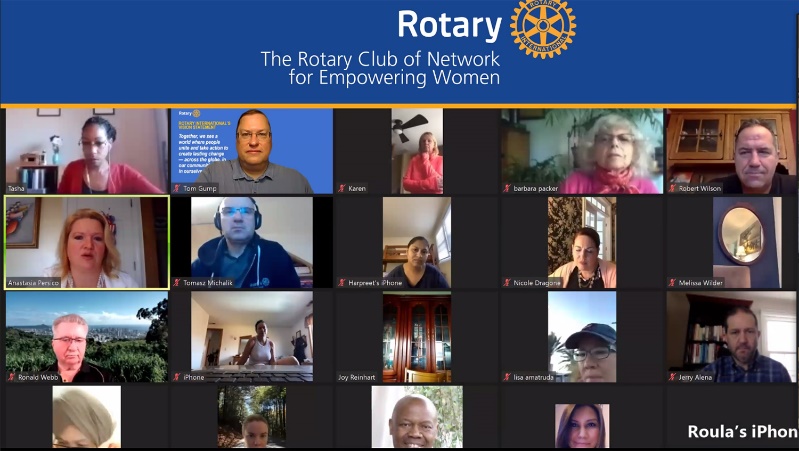 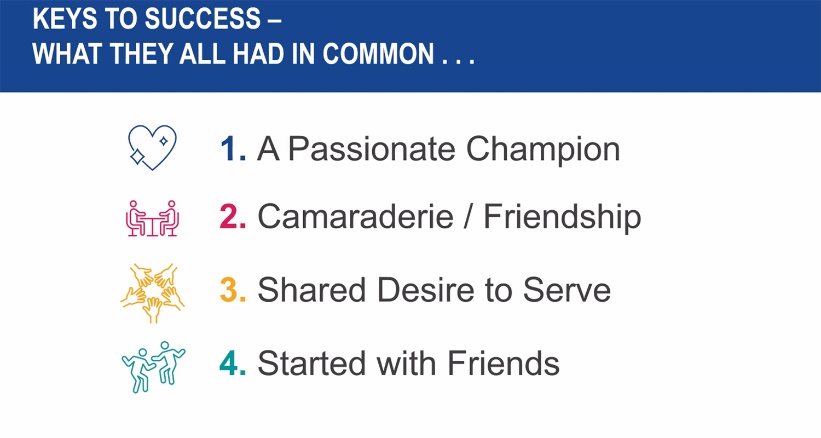 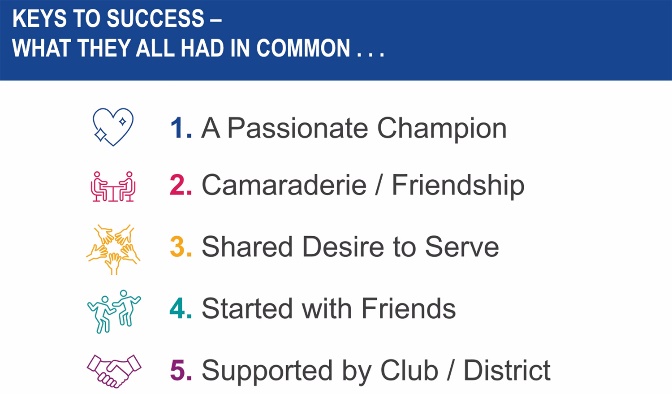 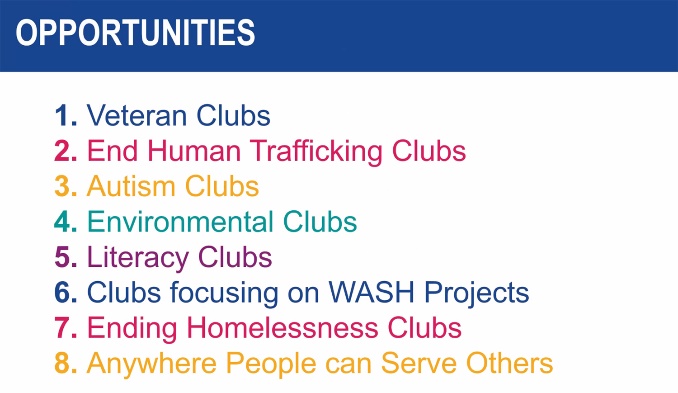 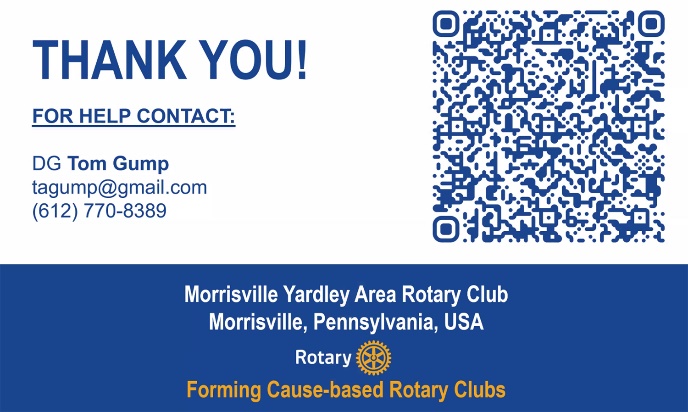 